Direction of Acid – Base reactionsIUsing the charges of the solutions and table 15.1:Identify the acids and bases.Give the direction of the reaction.HCO3- (aq) + SO42- (aq)       HSO4(aq) - + CO3(aq) 2-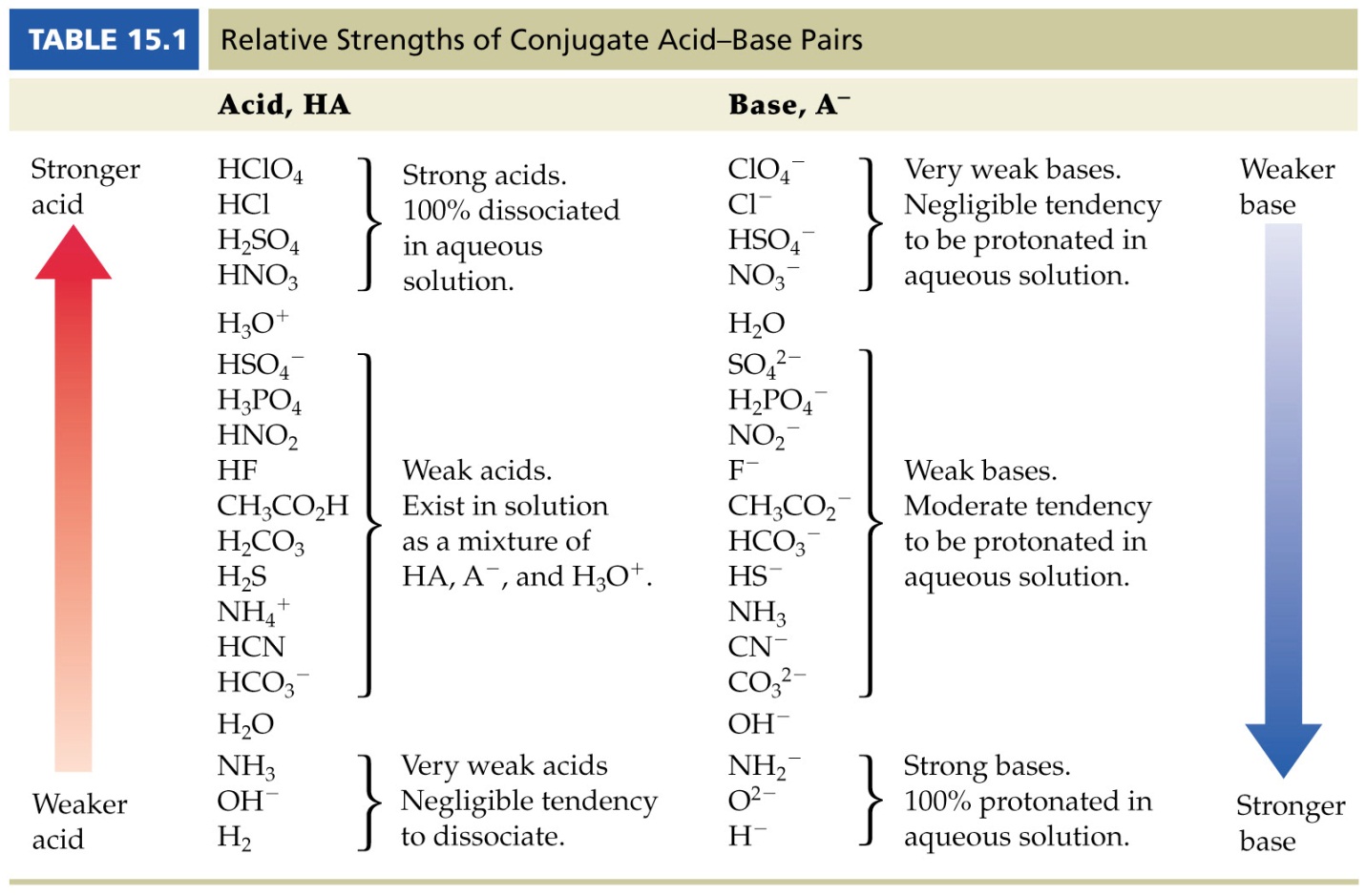 	Using the charges we know that HCO3- and HSO4- are the acids and SO42- and CO32- are the bases.	The given table indicates that HSO4- is the stronger acid and CO32- is the stronger base.	Therefore, CO32- gets the proton and the reaction proceeds from Right to left.HCO3- (aq) + SO42- (aq)        HSO4- (aq) + CO32-(aq)Weaker acid	Weaker base              Stronger acid       Stronger base